    Colegio República Argentina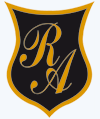 O’Carrol  # 850-   Fono 72- 2230332                    Rancagua                SOLUCIONARIO EVALUACIÓN FORMATIVASEMANA 12: DESDE EL 15 AL 19 DE JUNIOUNIDAD II: ¿Qué te hace especial y diferente? Docente responsableBárbara Pérez Cabezas   barbara.perez@colegio-republicaargentina.cl  Asignatura: Lenguaje y Comunicación                                      Curso:   6° Básico  Esta semana te enviamos el solucionario de la evaluación formativa, para que revises tus avances y aprendizajes. Luego, asigna un punto a cada pregunta para que veas que calificación obtuviste en esta evaluación.  (Escala de Notas al final del solucionario). SOLUCIONARIO EVALUACIÓN FORMATIVATEXTO 1:9 respuesta de reflexión:TEXTO 2:16 respuesta de reflexión:TEXTO 3:¿Cómo fue tu resultado?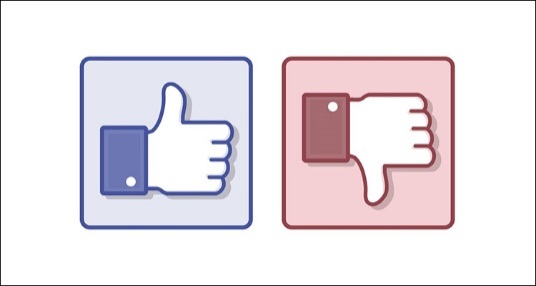 Escala de Notas: Nombre:Curso:                                                                                   Fecha: OA 5 Analizar aspectos relevantes de diversos poemas para profundizar su comprensión. 12345678DCCBBCDDExcelenteAdecuadoinsuficienteLa estudiante da su opinión, argumentando sus respuestas de forma clara. Menciona que tipo de animal prefiere y porqué.La estudiante da su opinión, pero sus argumentos son escasos. Menciona el animal que prefiere, pero no argumenta porqué.La estudiante da su opinión sin argumentar. Tampoco menciona su preferencia.101112131415BBBADCExcelenteAdecuadoinsuficienteLa estudiante establece la comparación del autor entre el amor y las estaciones del año y luego da su opinión, argumentando sus respuestas de forma clara.La estudiante establece la comparación que hace el autor, sin embargo, su opinión, es con argumentos es escasos.La estudiante no establece la comparación del autor y da su opinión sin argumentar.17181920DCDDPuntajeNotaPuntaje Nota12,0113,822,2124,032,3134,442,5144,852,8155,163,0165,573,2175,983,3186,393,5196,6103,7207,0